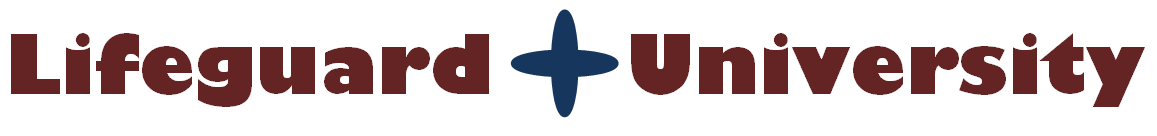 Sample Controlling Bystanders Procedure In an emergency, controlling a crowd of bystanders should be part of a facility's EAP.  If not addressed, bystanders can interfere with a rescue or the care being provided.  To provide crowd control:In a firm, calm voice tell bystanders to move to a location that does not interfere with a rescue or care.  This also means keeping a clear path between where first responders arrive and the location of the victim(s).Use barriers such as ropes, chairs or cones to block areas the staff does not want bystanders to go.Use volunteers bystanders to help with crowd controlIf there is a public announcement system, use it to keep bystanders informed and what the staff would like them to do.Source: Adopted from the American National Red Cross